ŽIVOTOPIS	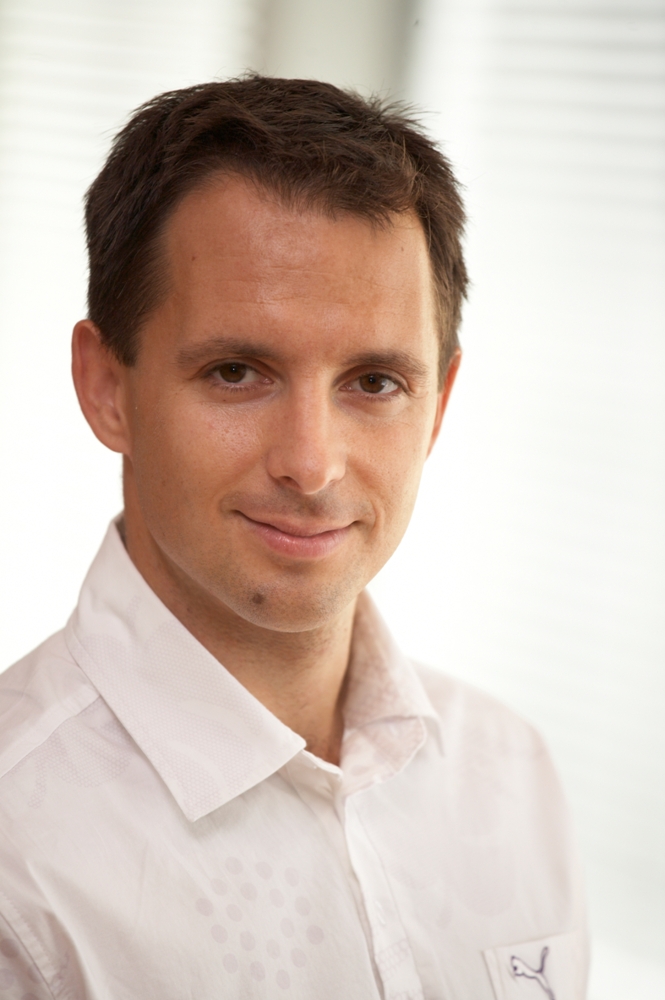 Osobní údaje:Jméno a příjmení, titul:		Tomáš Krmíček, Mgr. Datum narození:		04.12.1974Adresa:		Babice nad Svitavou 397, 664 01Telefon:			724 645 801E-mail:			tomas.krmicek@bodyexpress.czVzdělání:				Pedagogická fakulta Masarykovy Univerzity v BrněObor Tělesná výchovaObor Občanská výchovaVOŠ daňového poradenství Sting, BrnoObor Prokurista firmySportovní certifikáty:			FISAF Fitness InstructorFISAF Aerobic InstructorJohnny G Spinning Instructor STAR 3HumanSport Functional Training Master TrainerSportovní úspěchy:			Mistr světa ve sportovním aerobiku – páryVicemistr světa FISAF Fitness týmyVicemistr Evropy ve sportovním aerobiku – muži, páry a FISAF Fitness týmy10x Mistr ČR ve sportovním aerobiku – muži, páry3. místo na ME Euroteam – gymnastikaMistr světa v Dance Formations a Freestyle3x dokončen Prague International MarathonPraxe:2015  - dosud			BODY EXPRESS, s.r.o.		Zakladatel franchisové sítě EMS studií 2011  - dosud			Česká komora fitness, o.s.		Člen představenstva 2001  - dosud			Mad Dogg Athletics, Inc.		Spinning® Education Representative CZ & SK - dosud			Nové Fitness, s.r.o.		školitel funkčního tréninku a klubového systému2005   - 2014				Star Fitness, s.r.o.		Club manager2001   - 2004				Český svaz aerobiku, o.s.					Člen výkonného výboru 2000 - 2001		TRAX Brno, s.r.o.		Vedoucí divize fitness	Jazykové znalosti:		AJ - pokročilý		NJ - mírně pokročilýVolný čas:		Fitness, horské kolo, běh, snowboard a lyžování